Supplementary materials Table S1. Differential metabolites between normal group and model group(↑↓indicate the variations of differential metabolites of model group compared with normal group)Table S2. Differential metabolites between model group and EI30 high-dose group(↑↓indicate the variations of differential metabolites of EI30 high-dose group compared with model group)Ethics Approval (in Chinese)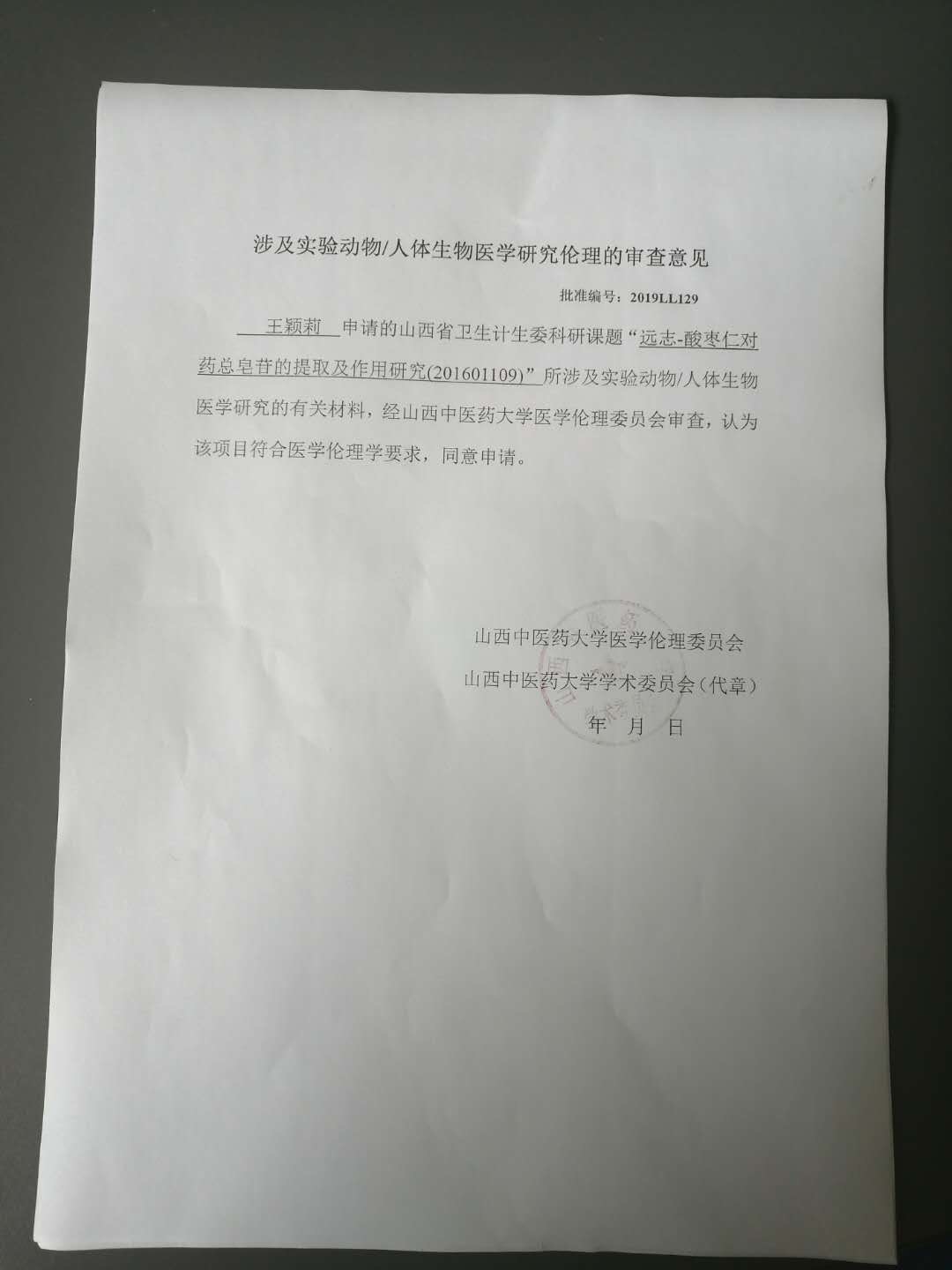 chemical compoundSim.R.T./minm/zNormalized AreaNormalized AreaVIPPTre.chemical compoundSim.R.T./minm/zCONMODVIPPTre.succinic acid9417.251470.2240.0712.0792.92E-05↓sorbitol85010.913330.0150.0062.0030.001↓beta-Mannosylglycerate 296810.502170.2060.0101.9790.001↓tyrosine 188610.982180.3650.1761.9640.001↓palmitoleic acid91311.421170.0680.0151.9170.002↓pantothenic acid71411.222910.0020.0011.8570.001↓Glutaric Acid5447.872610.0070.0021.8490.001↓guanine 224211.363660.0010.00031.8370.002↓tryptophan 216412.263140.0030.0011.8340.003↓palmitic acid94711.521171.6940.9641.8120.002↓pentadecanoic acid69911.031320.0040.0011.8090.002↓panthenol 224111.04710.030.0131.7850.002↓5,6-dihydrouracil 15678.462430.0020.0011.7840.001↓Isoleucine9447.101580.220.1131.7150.002↓1-Monopalmitin80513.793710.0030.0021.6650.01↓D-Altrose 165210.772730.0430.0281.6590.01↓3-hydroxybutyric acid9396.121471.0380.481.6410.006↓uric acid89611.714410.0050.0031.6360.044↓nicotinamide2388.502350.0090.0071.6300.006↓heptadecanoic acid89411.971170.0220.0091.6180.011↓Tagatose 172310.443070.0030.0011.5960.007↓alpha-ketoglutaric acid9038.941980.0270.0171.5860.008↓Cholestane-3,5,6-triol67816.721290.4030.2561.5850.009↓piceatannol 239313.552210.0020.0011.5640.023↓N-Acetyl-beta-D-mannosamine 171311.612020.0020.0011.5610.013↓stearic acid94412.421170.7670.5201.5470.007↓3-phosphoglycerate69610.233570.0080.0021.5300.017↑Citramalic acid4598.29710.0760.0571.5010.018↓fumaric acid9127.502450.0240.0101.4830.010↓3-Hydroxypyridine6456.051520.0020.0011.4770.024↓phenylacetaldehyde 22676.41890.0020.0011.4670.013↓oleic acid90212.313390.0850.0521.4470.013↓3-hydroxy-3-methylglutaric acid5259.102310.00240.00161.4450.022↓citric acid95410.302730.5380.4661.4150.016↓phthalic acid4129.723040.0190.0281.3910.031↑trans-4-hydroxy-L-proline 28198.643040.0030.0051.3850.022↑allose 15159.362040.0380.0251.3810.018↓Glucose-1-phosphate60710.022170.0080.0031.3660.031↓4-hydroxybutyrate8736.682330.00140.00071.3420.027↓Thymol3777.272400.00130.00051.3380.037↓3-Aminoisobutyric acid 15288.251740.0140.0111.3380.037↓N-Methyl-L-glutamic acid 23838.922470.0040.0021.3310.040↓Threonic acid9268.802920.0330.0231.3290.030↓oxoproline9138.671561.9892.3651.3030.036↑p-benzoquinone2417.451520.0030.0011.3030.036↓lauric acid8269.442570.0050.0031.3030.044↓fructose 195110.561030.270.1941.0890.049↓fucose 17639.791170.0670.0411.2790.045↓alpha-ketoisocaproic acid 17326.512000.0020.0011.2690.039↓3-(2-Hydroxyphenyl)propionic acid2349.592210.0030.0021.2480.043↓chemical compoundSim.R.T./minm/zNormalized AreaNormalized AreaVIPPTrendchemical compoundSim.R.T./minm/zMODEI30VIPPTrendbeta-Mannosylglycerate 296810.502170.1000.3212.7800.001↑Myristic Acid93910.522850.0100.0322.5030.001↑lauric acid8269.442570.0030.0062.4120.001↑palmitoleic acid91311.421170.0150.1042.1770.004↑1-Monopalmitin80513.793710.0020.0032.0070.005↑ribose8969.491030.0850.2151.9000.017↑L-aspartic acid 9338.592320.0870.0671.8900.008↓4-Hydroxybenzyl cyanide2428.742450.0010.0021.8440.018↑androsterone 163613.74910.0520.1051.8390.012↑5,6-dihydrouracil 15678.462430.0010.0021.8290.014↑palmitic acid94711.521170.9641.3811.8070.012↑pantothenic acid71411.222910.0010.0021.7840.014↑inosine19613.812850.0020.0041.7730.017↑leucine7566.941580.3960.4891.7550.017↑citrulline 185810.361570.0620.0461.7510.009↓3-hydroxybutyric acid9396.121470.4800.9241.7330.022↑panthenol 224111.04710.0130.0291.7240.019↑phthalic acid4129.723040.0280.0161.7100.016↓pentadecanoic acid69911.031320.0010.0031.6930.023↑Isoleucine9447.101580.1130.2081.6760.027↑piceatannol 239313.552210.00060.0011.6650.027↑trans-4-hydroxy-L-proline28198.643040.0050.0041.6500.047↓lysine87310.881740.3160.3881.6490.0235↑L-cysteine8298.832180.0140.0011.6350.016↓lactic acid18815.36510.0010.0201.6140.042↑S-carboxymethylcysteine 233810.431090.0060.0031.5920.049↓phenylalanine 9259.302180.3000.2601.5870.047↓phenylacetaldehyde 22676.41890.0010.0021.5700.040↑4-Hydroxypyridine2746.203220.0010.0011.5640.040↑D-Altrose 165210.772730.0290.0381.5360.046↑sorbitol85010.913330.0060.0101.4870.041↑glycerol9186.922050.3800.4491.4810.04↑kyotorphin 244013.691510.00010.00051.4280.039↑